Sermon Notes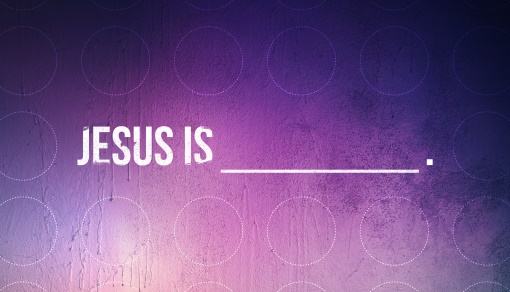 Jesus is HappinessJohn 2:1-11 (Philippians 4:4-7)(Page 740 In the Pew Bible)Jesus is happiness because He brings ________ ________Luke 2:10Jesus is happiness because He _________ us to the _____________Jesus is Happiness because there is an ____________ reception of _____________“Life, Liberty, and the Pursuit of Happiness,” is a phrase that has gone a long way in defining our rights as American’s. We love these three rights. We protect these three rights. Men and women have given their lives to ensure that future generations get to enjoy these three rights. Life and liberty are easy to define. But happiness … not so much. Sure we understand the “pursuit” idea, but what is happiness? This morning, we turn to Jesus as we learn Jesus is Happiness.